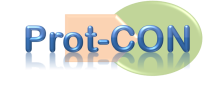 Protein Purification Service Application Medical Bioconvergence Research CenterProtein Preparation & Purification Team Researcher Kyung Hee RheeE. rhee81kh@snu.ac.kr  T. +82 31 888 9296 F. +82 31 888 92948F.B-dong Advanced Institutes of Convergence Technology,864-1, Iui-dong, Yeongtong-gu, Suwon-si, Gyeonggi-do, South Korea. 443-270관리 ID(관리자용)(비워두세요)신청자 (Client)박민영책임자한정민 박사님기관(Institution)Biocon소속(Affiliation)Drug screeningLab address서울시 관악구 대학동 서울대학교 29동 208호E-mailtrinity0@hanmail.netProtein namePRSOrder date2013-05-28Dead line~ 2013-06-20Protein yield2  mgProtein Purity95 % 이상요구 사항(Description)solved in PBS